ДО ЗАИНТЕРЕСОВАНИТЕ ЛИЦА ПО ПРОЦЕДУРА ЗА ВЪЗЛАГАНЕ НА ОБЩЕСТВЕНА ПОРЪЧКАС Ъ О Б Щ Е Н И ЕУВАЖАЕМИ ДАМИ И ГОСПОДА,На основание чл. 69а, ал. 3 от Закона за обществени поръчки, Ви уведомявам, че на 17.09.2015 год., от 10:00 часа в сградата на АГП, находяща се на пл. „Света Неделя“ № 1, ет. 4, ще се проведе открито заседание на комисията, назначена на основание чл. 68, ал. 1 от ЗОП, със следния дневен ред: Отваряне и оповестяване на ценовите оферти за участие в открита процедура, за възлагане на обществена поръчка с предмет: „Доставка на компютърно оборудване и принадлежности за нуждите на Прокуратура на Република България“, открита с Решение ОПИ № 978/23.07.2015 г. на г-н Сотир Цацаров – главен прокурор на Република България. С УВАЖЕНИЕ,      /П/НИКОЛАЙ ГЕОРГИЕВ ПРЕДСЕДАТЕЛ НА КОМИСИЯТА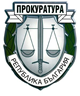 ПРОКУРАТУРА НА РЕПУБЛИКА БЪЛГАРИЯ